SVĚTOVÉ STRANYObsahový cíl: Žák rozpozná světové strany a jejich označení.Žák se orientuje v mapě v rámci světových stran. Žák určí, na které světové straně leží konkrétní město v ČR. Jazykový cíl:Žák pojmenovává světové strany. Žák umí vytvořit a použít adjektiva odvozená od názvů světových stran.Slovní zásoba:světová strana, sever/ní, jih/jižní, východ/ní, západ/ní, severovýchod/ní, severozápad/ní, jihovýchod/ní, jihozápad/ní, střed/níSVĚTOVÉ STRANY1. Odpovězte na otázky:Co je svět? Jaké znáte země?Co je strana? Jaké znáte? Co je na obrázcích?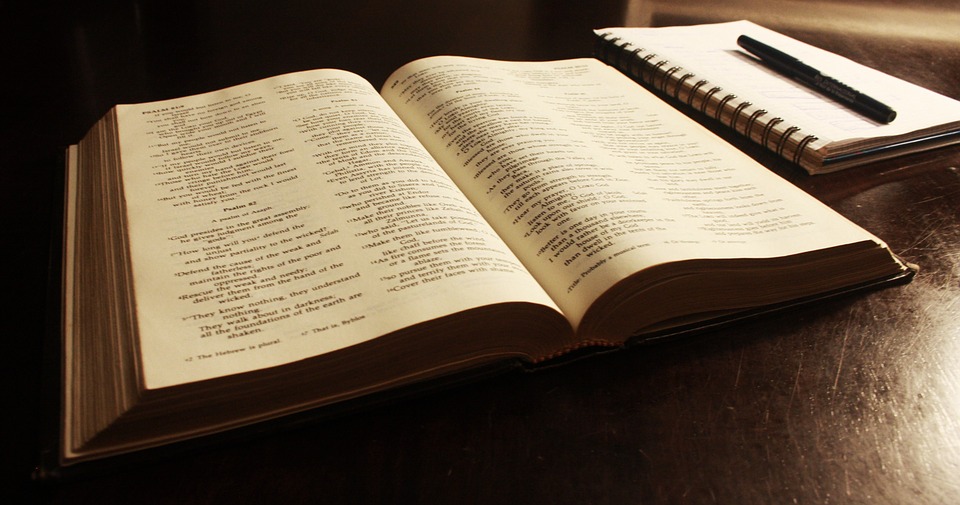 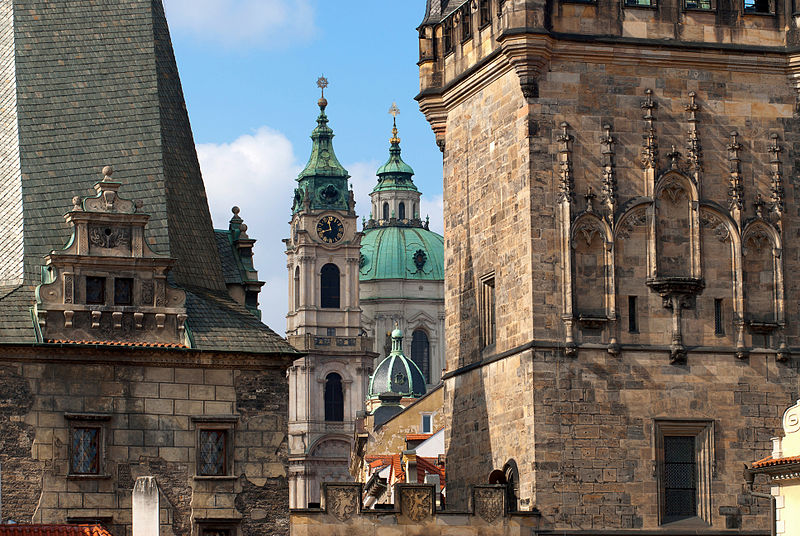 Co je světová strana? Jak se jmenují?Zkuste doplnit na obrázek světové strany. Pomůže vám písmeno: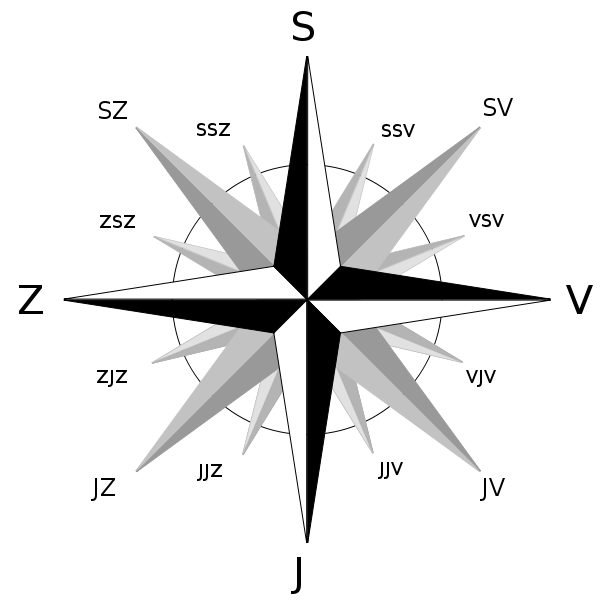 2. Doplňte do tabulky názvy a zkratky světových stran:Jak se tvoří přídavné jméno?3a. Doplňte přídavná jména:východ - ..............................			severozápad - ..............................jih - ..............................				jihovýchod  - ..............................3b. Zakreslete s pomocí atlasu do mapky následující města. Napište, na které světové straně leží. Praha, Brno, Ostrava, Plzeň, Pardubice, České Budějovice, Zlín, Olomouc, Liberec, Ústí nad Labem, Hradec Králové, Karlovy Varypříklad: Pardubice: východní Čechy, Zlín: jihovýchodní Morava, střed: střední Čechy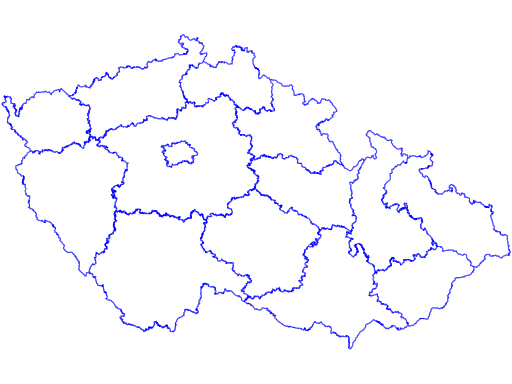 .............................. : ........................................................................................................... : ........................................................................................................... : ........................................................................................................... : ........................................................................................................... : ........................................................................................................... : ........................................................................................................... : ........................................................................................................... : ........................................................................................................... : ........................................................................................................... : ........................................................................................................... : ........................................................................................................... : .............................................................................Použité zdrojeObrázky:[cit. 2017-03-26]. Dostupný pod licencí Public domain a Creative Commons na WWW:< https://commons.wikimedia.org/wiki/File:%C4%8CR_kraje_2005.svg><https://commons.wikimedia.org/wiki/File:Brosen_windrose_SLO.svg><https://pixabay.com/cs/kniha-bible-text-literatura-2073023/><https://commons.wikimedia.org/wiki/File:Karlov_most_-_mala_strana.jpg>severovýchodSVjihozápadJzápadjihovýchodSZSvýchodjih + západ = jihozápad, přídavné jméno = +NÍ = JIHOZÁPADNÍsever, přídavné jméno = sever + NÍ = SEVERNÍpozor! jih, přídavné jméno = jih + NÍ = JIŽNÍstřed, přídavné jméno = střed + NÍ = střední (střední Čechy)